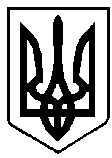 УКРАЇНАРІВНЕНСЬКА ОБЛАСТЬм. ВАРАШР О З П О Р Я Д Ж Е Н Н Яміського голови18   червня  2021 року				                                         № 172-рПро нагородження грамотою виконавчого комітету міської ради, грошовою винагородоюта оголошення подяки міського голови За глибокі національно-патріотичні переконання, сумлінну та віддану підготовку до військової служби та захисту своєї Батьківщини, перемогу у                  ІІ (обласному) етапі Всеукраїнської дитячо-юнацької військово-патріотичної гри «Сокіл» («Джура»), відповідно до Положення про Грамоту виконавчого комітету Вараської міської ради, затвердженого рішенням Вараської міської ради 19.10.2018 № 1169, Положення про Подяку міського голови, затвердженого рішенням Вараської міської ради 19.10.2018 № 1169, рішення Вараської міської ради від 15.12.2020 № 35 «Про затвердження міської програми з відзначення до державних, професійних та місцевих свят, ювілейних дат, заохочення за заслуги перед Вараською міською територіальною громадою на 2021-2025 роки», протоколу засідання комісії з питань нагородження виконавчого комітету Вараської міської ради від 17.06.2021 № 1100-ПТ-04-35-13-21, враховуючи листи управління освіти виконавчого комітету Вараської міської ради   від 16.06.2021 № 01-13-06/1069 та від 17.06.2021 № 01-13-06/1061, керуючись пунктом 20 частини четвертої статті 42 Закону України «Про місцеве самоврядування в Україні»:1. Оголосити подяку міського голови та нагородити грошовою винагородою в розмірі 500,00 (п’ятсот) гривень:Міцюка Віктора Васильовича – вчителя предмету Захист України Вараського ліцею № 1 Вараської міської ради. 2. Нагородити, учнів Вараського ліцею № 1 Вараської міської ради, грамотою виконавчого комітету Вараської міської ради та грошовою винагородою в розмірі 500,00 (п’ятсот) гривень кожного:Дулька Владислава Олександровича – учня 9 класуКолдун Софію Юріївну – ученицю 10 класуМаксимчук Софію Юріївну – ученицю 10 класу Максимчука Назара Юрійовича – учня 5 класуМороз Анастасію Володимирівну – ученицю 10 класуОнука Андрія Васильовича – учня 9 класуСільмана Максима Валерійовича – учня 10 класу Талах Наталію Юріївну – ученицю 10 класуТеслюка Юрія Васильовича – учня 10 класуУстименка Кірілла Семеновича – учня 9 класуФедосюка Олександра Вікторовича – учня 9 класуФедосюка Михайла Вікторовича – учня 7 класу.3. Відділу бухгалтерського обліку та звітності виконавчого комітету Вараської міської ради провести відповідні розрахунки в межах вимог чинного бюджетного законодавства України згідно з пунктами 1, 2 цього розпорядження.4. Контроль за виконанням розпорядження залишаю за собою.Міський голова			                                	 Олександр МЕНЗУЛ